NATP Ltd t/a The National Association of Therapeutic Parents.This is  a not for profit organisation based in Gloucestershire who provide support, education, and resources to parents and carers of children who have suffered trauma through pre or post-natal stress, neglect, domestic violence and/or abuse.NATP offers parents and carers struggling with these feelings Listening Circle support groups that provide a safe ‘space to vent’ where they can meet with others who feel the same way, offload and share their experiences.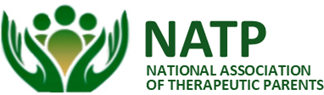 Call 01453 519000 or visit www.naotp.comCompany registration number 10705603